Map Product: NLS Historic®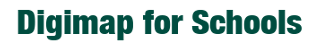 Basemap: 1950s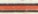 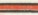 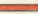 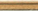 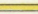 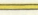 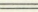 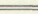 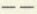 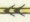 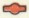 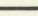 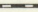 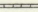 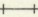 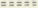 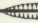 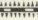 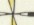 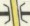 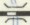 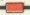 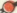 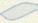 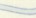 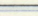 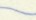 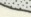 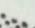 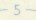 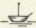 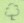 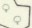 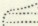 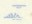 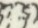 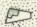 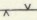 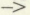 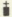 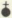 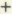 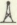 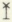 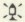 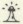 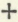 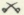 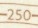 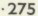 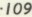 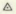 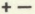 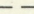 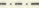 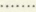 Historic mapping courtesy of the National Library of Scotland. © Crown Copyright and database rights 2020 Ordnance Survey (100025252). FOR SCHOOLS USE ONLY.